Общество с ограниченной ответственностью «Эко-Сити»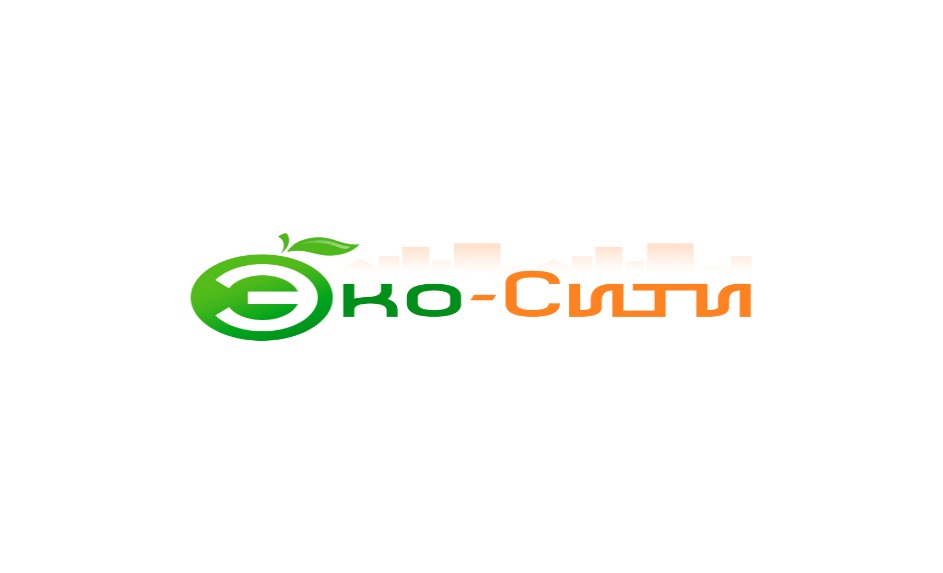 (ООО «Эко-Сити»)ОГРН 1112651035463, ИНН 2636803134, КПП 262301001356203, Ставропольский край, Шпаковский район, хутор Нижнерусский, улица Карьерная, 2. Адрес для корреспонденции: 355035, г. Ставрополь, проспект Кулакова, 13. www.ecocity26.ru  e-mail: ecocity26@ecocity26.ru, Тел/факс: (8652) 50-10-13, 50-10-14ИНФОРМАЦИЯдля собственников и пользователей жилых помещений многоквартирного жилого дома по адресу: Ставропольский край, Ставрополь г, К.Хетагурова ул, 20АВ соответствии с требованиями Жилищного кодекса Российской Федерации и Правил предоставления коммунальных услуг собственникам и пользователям помещений в многоквартирных домах и жилых домов, утвержденных Постановлением Правительства РФ от 06.05.2011 № 354 «О предоставлении коммунальных услуг собственникам и пользователям помещений в многоквартирных домах и жилых домов» (далее - Правила) уведомляем Вас о следующем:- даты заключения и начала исполнения РО договора на оказание услуг по обращению с ТКО – 29.05.2023 г.;- перечень сведений, которые собственникам жилых помещений необходимо предоставить региональному оператору для расчета размера платы за оказание услуг по обращению с твердыми коммунальными отходами:- фамилию, имя, отчество (при наличии), дату и место рождения, реквизиты документа, удостоверяющего личность, контактный телефон и адрес электронной почты (при наличии) каждого собственника и пользователя жилых помещений в многоквартирном доме, наименование (фирменное наименование) и место государственной регистрации юридического лица, контактный телефон, если собственником жилого помещения в многоквартирном доме является юридическое лицо;- адреса жилых помещений в многоквартирном доме, собственникам или пользователям которых предоставляется коммунальная услуга по обращению с твердыми коммунальными отходами, с указанием общей площади жилого помещения, общей площади помещений, входящих в состав общего имущества в многоквартирном доме, а также количества лиц, постоянно проживающих в жилом помещении, и иных сведений, необходимых для расчета платы за коммунальные услуги в соответствии с Правилами;- сведения о применении в отношении собственника или пользователя жилых помещений в многоквартирном доме мер социальной поддержки по оплате коммунальных услуг в соответствии с законодательством Российской Федерации;- сведения о случаях, периодах и основаниях перерасчета размера платы за коммунальную услугу по обращению с твердыми коммунальными отходами, предоставленную потребителю, копии документов, подтверждающих право потребителя на перерасчет размера платы в соответствии с Правилами, за предыдущие 12 месяцев;- реквизиты документов, подтверждающих право собственности на каждое жилое помещение в многоквартирном доме и (или) их копии (при их наличии).- срок оплаты услуг по обращению с ТКО до 10-го числа месяца, следующего за месяцем, в котором была оказана услуга по обращению с ТКО;- с информацией о способах внесения платы за оказание услуг по обращению с ТКО; платежных реквизитах РО,  об адресе РО, а также адресах его филиалов, контактных телефонах и адресах электронной почты Вы можете ознакомиться на официальном сайте РО: https://ecocity26.ru/.